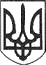 РЕШЕТИЛІВСЬКА МІСЬКА РАДАПОЛТАВСЬКОЇ ОБЛАСТІВИКОНАВЧИЙ КОМІТЕТРІШЕННЯ28 вересня 2023 року                       м. Решетилівка                                        № 218Про визначення відповідальних осіб за проведення державної реєстрації актів цивільного стануКеруючись статтею 4 Закону України ,,Про державну реєстрацію актів цивільного стану”, статтею 38 Закону України ,,Про місцеве самоврядування в Україні”, враховуючи рішення Решетилівської міської ради від 28.04.2023 року № 1389-32-VIII ,,Про уповноваження на здійснення державної реєстрації актів цивільного стану” (32 позачергова сесія), та з метою реалізації прав громадян на отримання адміністративних послуг у сфері державної реєстрації актів цивільного стану, виконавчий комітет Решетилівської міської радиВИРІШИВ:1. Визначити відповідальних посадових осіб за проведення державної реєстрації актів цивільного стану про народження фізичної особи та її походження, шлюбу та смерті:1) Олійник Світлану Михайлівну, адміністратора відділу ,,Центр надання адміністративних послуг” виконавчого комітету Решетилівської міської ради;2) Годину Інну Анатоліївну, адміністратора відділу ,,Центр надання адміністративних послуг” виконавчого комітету Решетилівської міської ради.2. Визначити Олійник Світлану Михайлівну, адміністратора відділу ,,Центр надання адміністративних послуг” виконавчого комітету Решетилівської міської ради відповідальною за:1) отримання, зберігання та використання бланків свідоцтв про державну реєстрацію актів цивільного стану;2) ведення належного обліку їх використання з дотриманням єдиної нумерації по видах актових записів цивільного стану;3) подання у встановлені законодавством порядку і строки до відділу державної реєстрації актів цивільного стану міжрегіонального управління звітів і відповідної інформації про державну реєстрацію актів цивільного стану та використання бланків свідоцтв про державну реєстрацію актів цивільного стану.3. На час тимчасової відсутності Олійник Світлани Михайлівни, адміністратора відділу ,,Центр надання адміністративних послуг” виконавчого комітету Решетилівської міської ради здійснення обов’язків, визначених у пункті 2 цього рішення, покласти на Годину Інну Анатоліївну, адміністратора відділу ,,Центр надання адміністративних послуг” виконавчого комітету Решетилівської міської ради.4. Для здійснення державної реєстрації актів цивільного стану використовувати гербову печатку виконавчого комітету „Україна Виконавчий комітет Решетилівської міської ради Полтавська область Ідент. Код 04382895 № 17”, відповідно до Положення про порядок виготовлення, обліку, зберігання, використання та знищення печаток і штампів у Решетилівській міській раді та її виконавчих органах і призначення відповідальних за їх зберігання та використання, затвердженого розпорядженням міського голови від 29 травня 2020 року № 200.5. Відділу ,,Центр надання адміністративних послуг” виконавчого комітету Решетилівської міської ради (Крамар Вікторія) направити дане рішення до Відділу державної реєстрації актів цивільного стану у Полтавській області Управління державної реєстрації Східного міжрегіонального управління Міністерства юстиції.6. Виконання даного рішення покласти на відділ „Центр надання адміністративних послуг” виконавчого комітету Решетилівської міської ради (Крамар Вікторія), а контроль за його виконання на заступника міського голови з питань діяльності виконавчих органів ради Колесніченка Антона.7. Визнати таким, що втратило чинність рішення виконавчого комітету Решетилівської міської ради від 17.05.2023 № 102 „Про визначення відповідальних осіб за проведення державної реєстрації актів цивільного стану”.Секретар міської ради							Тетяна МАЛИШ